Руководствуясь Федеральным законом от 6 октября . № 131-ФЗ «Об общих принципах организации местного самоуправления в Российской Федерации», Федеральным законом от 2 апреля . № 44-ФЗ «Об участии граждан в охране общественного порядка», Законом Чувашской Республики от 27 декабря . № 97 «О регулировании отдельных правоотношений, связанных с участием граждан в охране общественного порядка на территории Чувашской Республики», Устава Яльчикского муниципального округа Чувашской Республики, и в целях содействия правоохранительным органам в предупреждении правонарушений и обеспечения правопорядка на территории Яльчикского муниципального округа   Чувашской Республики Собрание депутатов Яльчикского муниципального округа Чувашской Республики  р е ш и л о:1. Утвердить Положение о регулировании отдельных правоотношений, связанных с участием граждан в охране общественного порядка на территории Яльчикского муниципального округа, согласно приложению к настоящему решению.2. Признать утратившим силу решение Собрания депутатов Яльчикского района  Чувашской Республики от 29 сентября  2017 года № 19/3-с «О внесении  изменений и дополнений в Положение о регулировании отдельных правоотношений, связанных с участием граждан в охране общественного порядка на территории  Яльчикского района Чувашской Республики».           3.  Контроль за исполнением настоящего  решения  возложить на   постоянную комиссию по законности и правопорядку  Собрания  депутатов  Яльчикского муниципального округа Чувашской Республики.4. Настоящее решение вступает в силу после его официального опубликования (обнародования).Председатель Собрания депутатов Яльчикского муниципального округа Чувашской  Республики                                    В.В. СядуковГлава  Яльчикского муниципальногоокруга  Чувашской  Республики                                                                  Л.В. Левый         Приложение крешению  Собрания депутатов Яльчикского муниципального округа  Чувашской Республики                                                                                      от «03» октября 2023г. №6/9-сПоложениео регулировании отдельных правоотношений, связанных с участием гражданв охране общественного порядка на территории Яльчикского  муниципального  округа Чувашской Республики1. Общие положения1.1. Настоящее Положение регулирует отдельные правоотношения, связанные с участием граждан Российской Федерации в охране общественного порядка на территории Яльчикского муниципального округа Чувашской Республики  (далее также – «общественный порядок»; далее- Яльчикский муниципальный округ).2. Полномочия органов местного самоуправления  Яльчикскогомуниципального округа по обеспечению участия граждан в охранеобщественного порядка2.1. Границы территории, на которой может быть создана народная дружина, устанавливаются решением   Собрания депутатов Яльчикского муниципального округа Чувашской Республики.2.2. Администрация Яльчикского муниципального округа Чувашской Республики осуществляет следующие полномочия по обеспечению участия граждан в охране общественного порядка:1) оказывает поддержку гражданам и их объединениям, участвующим в охране общественного порядка, создает условия для деятельности народных дружин;2) осуществляет взаимодействие с органами государственной власти Чувашской Республики,  отделом полиции по Яльчикскому району МО МВД РФ «Комсомольский» и иными правоохранительными органами;3) согласовывает планы работы народных дружин, место и время проведения мероприятий по охране общественного порядка, количество привлекаемых к участию в охране общественного порядка народных дружинников;4) согласовывает кандидатуру командира народной дружины;5) размещает на официальном сайте администрации Яльчикского муниципального округа Чувашской Республики в информационно-телекоммуникационной сети «Интернет», а также в средствах массовой информации, в том числе на общероссийских обязательных общедоступных телеканалах и радиоканалах, общедоступную информацию о лицах, пропавших без вести, месте их предполагаемого поиска, контактную информацию координаторов мероприятий по поиску лиц, пропавших без вести, иную общедоступную информацию, необходимую для эффективного поиска лиц, пропавших без вести;6) осуществляет иные полномочия.3. Правовой статус народной дружины Яльчикского муниципальногоокруга Чувашской Республики3.1. Народная дружина Яльчикского муниципального округа Чувашской Республики (далее также - НД) осуществляет свою деятельность в соответствии с Федеральным законом от 02.04.2014 № 44-ФЗ «Об участии граждан в охране общественного порядка», Федеральным законом от 19.05.1995 № 82-ФЗ «Об общественных объединениях», другими федеральными законами и принятыми в соответствии с ними иными нормативными правовыми актами Российской Федерации, Законом Чувашской Республики от 27.12. 2014  № 97 «О регулировании отдельных правоотношений, связанных с участием граждан в охране общественного порядка на территории Чувашской Республики», иными нормативными правовыми актами Чувашской Республики, уставом народной дружины, настоящим Положением.3.2. НД - основанное на членстве общественное объединение, участвующее в охране общественного порядка во взаимодействии с отделом полиции по Яльчикскому району МО МВД РФ «Комсомольский» и иными правоохранительными органами, органами государственной власти Чувашской Республики и органами местного самоуправления Яльчикского муниципального округа Чувашской Республики.3.3. Народная дружина создается по инициативе граждан, изъявивших желание участвовать в охране общественного порядка, в форме общественной организации. Решение о создании НД принимается гражданами на общем собрании по месту жительства, нахождения собственности, работы или учебы с уведомлением администрации Яльчикского муниципального округа Чувашской Республики территориального органа федерального органа исполнительной власти в сфере внутренних дел. При этом на одной территории, как правило, может быть создана только одна народная дружина.3.4. В народную дружину принимаются на добровольной основе граждане Российской Федерации, достигшие возраста восемнадцати лет, способные по своим деловым и личным качествам исполнять обязанности народных дружинников.3.5. НД может участвовать в охране общественного порядка только после внесения ее в реестр народных дружин и общественных объединений правоохранительной направленности Чувашской Республики.4. Основные задачи народной дружины4.1. Основной задачей народной дружины является оказание помощи отделу полиции по Яльчикскому району МО МВД РФ «Комсомольский» и иным правоохранительным органам в целях защиты жизни, здоровья, чести и достоинства человека, собственности, интересов общества и государства от преступных и иных противоправных посягательств, совершаемых в общественных местах. НД решает стоящие перед ней задачи во взаимодействии с органами государственной власти Чувашской Республики, органами местного самоуправления Яльчикского муниципального округа Чувашской Республики, отделом полиции по Яльчикскому району МО МВД РФ «Комсомольский» и иными правоохранительными органами.4.2. Основными направлениями деятельности НД являются:1) содействие отделу полиции по Яльчикскому району МО МВД РФ «Комсомольский» и иным правоохранительным органам в охране общественного порядка;2) участие в предупреждении и пресечении правонарушений на территории Яльчикского муниципального округа Чувашской Республики;3) участие в охране общественного порядка в случаях возникновения чрезвычайных ситуаций;4) распространение правовых знаний, разъяснение норм поведения в общественных местах.5. Порядок создания и деятельности народной дружины5.1. НД создается по инициативе граждан Российской Федерации, изъявивших желание участвовать в охране общественного порядка на  территории Яльчикского муниципального округа,  в форме общественной организации.5.2. НД создается и действует на всей территории Яльчикского муниципального округа Чувашской Республики.5.3. НД может участвовать в охране общественного порядка только после внесения ее в реестр народных дружин и общественных объединений правоохранительной направленности Чувашской Республики.5.4. Порядок создания, реорганизации и (или) ликвидации НД определяется Федеральным законом от 19.05.1995 № 82-ФЗ «Об общественных объединениях» с учетом Положений Федерального закона от 02.04.2014 № 44-ФЗ «Об участии граждан в охране общественного порядка».5.5. Не могут быть учредителями НД граждане:1) имеющие неснятую или непогашенную судимость;2) в отношении которых осуществляется уголовное преследование;3) ранее осужденные за умышленные преступления;4) включенные в перечень организаций и физических лиц, в отношении которых имеются сведения об их причастности к экстремистской деятельности или терроризму, в соответствии с Федеральным законом от 07.08.2001 № 115-ФЗ «О противодействии легализации (отмыванию) доходов, полученных преступным путем, и финансированию терроризма»;5) в отношении которых вступившим в законную силу решением суда установлено, что в их действиях содержатся признаки экстремистской деятельности;6) страдающие психическими расстройствами, больные наркоманией или алкоголизмом;7) признанные недееспособными или ограниченно дееспособными по решению суда, вступившему в законную силу;8) подвергнутые неоднократно в течение года, предшествовавшего дню создания народной дружины, в судебном порядке административному наказанию за совершенные административные правонарушения;9) имеющие гражданство (подданство) иностранного государства.5.6. Руководство деятельностью НД осуществляет командир НД, избранный членами НД по согласованию с администрацией Яльчикского муниципального округа и территориальным органом федерального органа исполнительной власти в сфере внутренних дел.5.6.1. Командир НД имеет право:- осуществлять отбор кандидатов в члены народной дружины;- проводить служебные расследования по фактам нарушения народными дружинниками при выполнении служебных обязанностей законодательства Российской Федерации и требований настоящего Положения;- при проведении служебных расследований получать письменные объяснения от виновных лиц и очевидцев нарушений законности;- ходатайствовать о поощрении и исключении народных дружинников из состава дружины.5.6.2. Командир НД обязан:- организовывать деятельность народной дружины в соответствии с действующим законодательством и требованиями настоящего Положением, обеспечивать постоянную готовность дружины к выполнению возложенных на нее задач;- совместно с администрацией Яльчикского муниципального округа Чувашской Республики и территориальным органом федерального органа исполнительной власти в сфере внутренних дел планировать работу дружины, закреплять дружинников за объектами и маршрутами, утверждать расчеты использования сил дружины и графики дежурств дружинников;- организовывать и осуществлять правовую подготовку народных дружинников, проводить мероприятия воспитательного характера;- совместно с сотрудниками отдела полиции по Яльчикскому району МО МВД РФ «Комсомольский» проводить инструктаж дружинников, заступающих на дежурство;- вести табель учета выхода дружинников на дежурство;- анализировать и обобщать результаты работы дружины, вносить предложения по вопросам совершенствования ее деятельности, а также по устранению причин и условий, способствующих совершению правонарушений;- осуществлять контроль за деятельностью народных дружинников, соблюдением ими законности, требований настоящего Положения;- ежемесячно отчитываться перед администрацией Яльчикского муниципального округа Чувашской Республики и отделом полиции по Яльчикскому району МО МВД РФ «Комсомольский» о результатах деятельности дружины;- незамедлительно информировать администрацию Яльчикского муниципального округа Чувашской Республики и отдел полиции по Яльчикскому району МО МВД РФ «Комсомольский» о возникновении чрезвычайных ситуаций и происшествий, представляющих угрозу общественному порядку и безопасности граждан;- своевременно информировать отдел полиции по Яльчикскому району МО МВД РФ «Комсомольский» о фактах нарушения законности как со стороны народных дружинников, так и со стороны должностных лиц и отдельных граждан по отношению к дружинникам.5.7. Народные дружинники при участии в охране общественного порядка должны иметь при себе удостоверение народного дружинника, а также носить форменную одежду и (или) использовать отличительную символику народного дружинника установленного образца.5.8. Запрещается использование удостоверения народного дружинника, ношение форменной одежды либо использование отличительной символики народного дружинника во время, не связанное с участием в охране общественного порядка.5.9. Общие условия и пределы применения народными дружинниками физической силы определяются в соответствии с положениями Федерального закона от 02.04.2014 № 44-ФЗ «Об участии граждан в охране общественного порядка».5.10. Планы работы НД, место и время проведения мероприятий по охране общественного порядка, количество привлекаемых к участию в охране общественного порядка народных дружинников подлежат согласованию с администрацией Яльчикского муниципального округа и территориальным органом федерального органа исполнительной власти в сфере внутренних дел.5.11. Порядок взаимодействия НД с отделом полиции по Яльчикскому району МО МВД РФ «Комсомольский» и иными правоохранительными органами определяется совместным решением НД, администрации Яльчикского муниципального округа Чувашской Республики, территориального органа федерального органа исполнительной власти в сфере внутренних дел, иных правоохранительных органов.5.12. Не допускается выполнение НД задач и функций, отнесенных действующим законодательством к исключительной компетенции правоохранительных органов.6. Порядок приема и исключения из народной дружины6.1. В НД принимаются на добровольной основе граждане Российской Федерации, достигшие возраста восемнадцати лет, способные по своим деловым и личным качествам исполнять обязанности народных дружинников. Народные дружинники исполняют возложенные на них обязанности в свободное от основной работы время на безвозмездной основе.6.2. В НД не могут быть приняты граждане:1) имеющие неснятую или непогашенную судимость;2) в отношении которых осуществляется уголовное преследование;3) ранее осужденные за умышленные преступления;4) включенные в перечень организаций и физических лиц, в отношении которых имеются сведения об их причастности к экстремистской деятельности или терроризму, в соответствии с Федеральным законом от 07.08.2001 № 115-ФЗ «О противодействии легализации (отмыванию) доходов, полученных преступным путем, и финансированию терроризма»;5) в отношении которых вступившим в законную силу решением суда установлено, что в их действиях содержатся признаки экстремистской деятельности;6) страдающие психическими расстройствами, больные наркоманией или алкоголизмом;7) признанные недееспособными или ограниченно дееспособными по решению суда, вступившему в законную силу;8) подвергнутые неоднократно в течение года, предшествовавшего дню принятия в народную дружину, в судебном порядке административному наказанию за совершенные административные правонарушения;9) имеющие гражданство (подданство) иностранного государства.6.3. Прием в НД производится в индивидуальном порядке. Решение о приеме в НД принимает командир НД.6.4. Народные дружинники могут быть исключены из НД в следующих случаях:1) на основании личного заявления народного дружинника;2) при наступлении обстоятельств, указанных в пункте 6.2 настоящего Положения;3) при совершении народным дружинником, участвующим в охране общественного порядка, противоправных действий либо бездействии, повлекших нарушение прав и свобод граждан, общественных объединений, религиозных и иных организаций;4) в связи с неоднократным невыполнением народным дружинником требований устава народной дружины либо фактическим самоустранением от участия в ее деятельности;5) в связи с прекращением гражданства Российской Федерации.7. Права народных дружинников7.1. Народные дружинники при участии в охране общественного порядка имеют право:1) требовать от граждан и должностных лиц прекратить противоправные деяния;2) принимать меры по охране места происшествия, а также по обеспечению сохранности вещественных доказательств совершения правонарушения с последующей передачей их сотрудникам полиции;3) оказывать содействие полиции при выполнении возложенных на нее Федеральным законом от 07.02.2011 № 3-ФЗ «О полиции» обязанностей в сфере охраны общественного порядка;4) применять физическую силу в случаях и порядке, предусмотренных Федеральным законом от 02.04.2014 № 44-ФЗ «Об участии граждан в охране общественного порядка»;5) осуществлять иные права, предусмотренные Федеральным законом от 02.04.2014 № 44-ФЗ «Об участии граждан в охране общественного порядка», другими федеральными законами.7.2. Народные дружинники вправе отказаться от исполнения возложенных на них обязанностей в случае, если имеются достаточные основания полагать, что их жизнь и здоровье могут подвергнуться опасности.8. Обязанности народных дружинников8.1. Народные дружинники при участии в охране общественного порядка обязаны:1) знать и соблюдать требования законодательных и иных нормативных правовых актов в сфере охраны общественного порядка;2) при объявлении сбора НД прибывать к месту сбора в установленном порядке;3) соблюдать права и законные интересы граждан, общественных объединений, религиозных и иных организаций;4) принимать меры по предотвращению и пресечению правонарушений;5) выполнять требования уполномоченных сотрудников органов внутренних дел (полиции) и иных правоохранительных органов, не противоречащие законодательству Российской Федерации;6) оказывать первую помощь гражданам при несчастных случаях, травмах, отравлениях и других состояниях и заболеваниях, угрожающих их жизни и здоровью, при наличии соответствующей подготовки и (или) навыков;7) иметь при себе и предъявлять гражданам, к которым обращено требование о прекращении противоправного деяния, удостоверение установленного образца, быть тактичным, вежливым и внимательным в обращении с гражданами;8) соблюдать установленные в НД дисциплину, порядок выхода на дежурство, выполнять распоряжения и указания руководителей НД;9) повышать уровень правовых знаний, знать права и обязанности народного дружинника;10) не разглашать оперативную и иную конфиденциальную информацию о деятельности правоохранительных органов, ставшую им известной в связи с осуществлением деятельности по охране общественного порядка, а также сведения, относящиеся к частной жизни, личной и семейной тайне граждан, если иное не установлено законодательством.8.2. Народные дружинники могут привлекаться к участию в охране общественного порядка в их рабочее или учебное время с согласия руководителя организации по месту их работы или учебы.9. Ответственность народных дружинников9.1. За противоправные действия народные дружинники несут ответственность, установленную законодательством Российской Федерации.10. Материально-техническое обеспечение деятельностинародной дружины10.1. Материально-техническое обеспечение деятельности народной дружины осуществляется за счет добровольных пожертвований, а также иных средств, не запрещенных законодательством Российской Федерации.10.2. Администрация Яльчикского муниципального округа Чувашской Республики в пределах своих полномочий вправе выделять средства на финансирование материально-технического обеспечения деятельности народной дружины, предоставлять народной дружине помещения, технические и иные материальные средства, необходимые для осуществления ее деятельности, в рамках предоставления субсидий из бюджета Яльчикского муниципального округа Чувашской Республики на основании Бюджетного кодекса Российской Федерации.11. Материальное стимулирование, льготы и компенсациинародных дружинников11.1. Из мер морального стимулирования применяются объявление благодарности, награждение Почетной грамотой администрации Яльчикского муниципального округа Чувашской Республики.Ходатайства о моральном стимулировании инициируются командиром народной дружины.11.2. Меры материального стимулирования:11.2.1. Материальное стимулирование членов народной дружины осуществляется из средств бюджета Яльчикского муниципального округа Чувашской Республики в пределах ассигнований, выделенных на эти цели в бюджете Яльчикского муниципального округа Чувашской Республики на текущий финансовый год по соответствующему разделу, а также за счет привлечения внебюджетных средств.Ежемесячное денежное поощрение народного дружинника, рассчитываемое в зависимости от времени дежурства народного дружинника в соответствующем месяце и определяемое на основании табеля учета времени дежурства народных дружинников из расчета   40 рублей - за 1час   дежурства в соответствии с графиком, за исключением дежурства для оказания содействия в обеспечении общественного порядка и безопасности граждан при проведении массовых общественно-политических, спортивных и культурно-массовых мероприятий, денежное поощрение в связи с несением которого народному дружиннику определяется из расчета 100 (сто) рублей. Решение о поощрении дружинников принимается районным штабом ДНД.   Поощрения (денежные премии) выплачиваются дружинникам на основании распоряжения администрации Яльчикского муниципального округа Чувашской Республики "О материальном стимулировании членов добровольных народных дружин" по итогам деятельности за отчетный период.11.2.2. К наиболее отличившимся народным дружинникам могут применять меры материального поощрения:-выдача денежной премии;-награждение ценным подарком.11.2.3. Народным дружинникам по месту работы предоставляется ежегодный дополнительный отпуск без сохранения заработной платы продолжительностью до десяти календарных дней.11.2.4 Народные дружинники имеют право на материальное (денежное) вознаграждение за предоставление достоверной информации о подготавливаемых и совершенных преступлениях. Вознаграждение за выявление и сообщение в установленном порядке во время несения дежурства о совершенном  (совершаемым) гражданином административном правонарушении устанавливается в размере 100(сто) рублей.11.2.5.Вознаграждение за помощь в раскрытии преступления и задержании лиц(а), их(его) совершивших(его) устанавливается в размере 1000(одной тысячи) рублей.11.2.6. Администрация Яльчикского муниципального округа Чувашской Республики в пределах своих полномочий   обеспечивает народных дружинников льготными (бесплатными) посещениями:-мероприятий, проводимых в муниципальных учреждениях Яльчикского муниципального округа Чувашской Республики;-бесплатным посещением бассейна МАУ ДО «ДЮСШ им. А.В.Игнатьева «Улап» Яльчикского муниципального округа Чувашской Республики» до 2(двух) раз в месяц.Чёваш РеспубликиЕлч.к муниципаллё округ.н депутатсен Пухёв.ЙЫШЁНУ      2023 =?октябрен 03-м.ш. №6/9-сЕлч.к ял.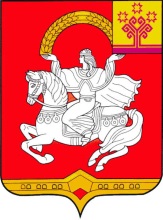 Чувашская  РеспубликаСобрание депутатов Яльчикского муниципального округаРЕШЕНИЕ          «03» октября 2023 г. № 6/9-ссело ЯльчикиЧувашская  РеспубликаСобрание депутатов Яльчикского муниципального округаРЕШЕНИЕ          «03» октября 2023 г. № 6/9-ссело Яльчики Об  утверждении  Положения о         регулировании отдельных правоотношений, связанных с участием граждан в охране общественного порядка на территории Яльчикского муниципального округа Чувашской    Республики